Grace Lutheran Church Confirmation Registration (2021-2022)STUDENT’S INFORMATIONFull name: ____________________________________________________________________Mailing address: _______________________________________________________________Student’s Cell Phone Number______________________________________________________Date of birth: _________________________________________________________________ Date and Place of Baptism: _______________________________________________________Grade Fall of 2021______________________________________________________________ FAMILY INFORMATIONParent/guardian name(s): ____________________________________________________________________________________________________________________________________Parent/guardian best contact #(s)______________________________________________________________________________________________________________________________Parent/guardian best email address(es):_________________________________________________________________________________________________________________________Emergency contact name and number: ______________________________________________MEDICAL INFORMATIONAllergies: _____________________________________________________________________Current Medications_____________________________________________________________Physician name: _________________________Hospital/Clinic used:______________________Insurance name and phone number:_________________________________________________Insurance ID number: ___________________________________________________________*****Confirmation Registration:  $20.00 per family  to help cover part of the cost of materials and curriculum. Cash or Check.Please make check payable to: Grace Lutheran Church w/confirmation in the memo line.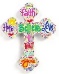 